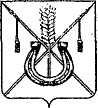 АДМИНИСТРАЦИЯ КОРЕНОВСКОГО ГОРОДСКОГО ПОСЕЛЕНИЯКОРЕНОВСКОГО РАЙОНАПОСТАНОВЛЕНИЕот 13.06.2017   		                                                  			  № 1121г. Кореновск О проекте решения Совета Кореновского городского поселения Кореновского района «О внесении изменений в решение Совета Кореновского городского поселения Кореновского районаот 26 апреля 2017 года № 290 «Об установлении дополнительныхоснований признания безнадежными к взысканию недоимкипо местным налогам (в том числе отмененным), задолженностипо пеням и штрафам по этим налогам»В соответствии с решением Совета Кореновского городского                         поселения Кореновского района от 22 апреля 2014 года № 426 «Об утверждении Положения «О порядке внесения проектов нормативных правовых актов в Совет Кореновского городского поселения»,                                 администрация Кореновского городского поселения Кореновского                                    района п о с т а н о в л я е т:1. Согласиться с проектом решения Совета Кореновского                         городского поселения Кореновского района «О внесении изменений                                в решение Совета Кореновского городского поселения Кореновского                          района от 26 апреля 2017 года № 290 «Об установлении дополнительных оснований признания безнадежными к взысканию недоимки по                             местным налогам (в том числе отмененным), задолженности по пеням и штрафам по этим налогам». 2. Направить проект решения «О внесении изменений в решение                      Совета Кореновского городского поселения Кореновского района                                        от 26 апреля 2017 года №290 «Об установлении дополнительных оснований признания безнадежными к взысканию недоимки по местным                                    налогам (в том числе отмененным), задолженности по пеням и                               штрафам по этим налогам» в Совет Кореновского городского поселения Кореновского района для рассмотрения в установленном порядке (прилагается).3. Назначить представителем главы Кореновского городского                       поселения Кореновского района при обсуждении данного проекта                           решения в Совете Кореновского городского поселения начальника                       финансово-экономического отдела администрации Кореновского                       городского поселения Ю.А. Киричко.4. Общему отделу администрации Кореновского городского                          поселения Кореновского района (Устинова) обеспечить размещение настоящего постановления на официальном сайте администрации Кореновского городского поселения Кореновского района в                     информационно-телекоммуникационной сети «Интернет».5. Постановление вступает в силу со дня его подписания.ГлаваКореновского городского поселенияКореновского района						                         Е.Н. ПергунПРОЕКТ РЕШЕНИЯСовета Кореновского городского поселения Кореновского районаот ____________   					                                       № ___                                                            г. Кореновск О внесении изменений в решение Совета Кореновского городского поселения Кореновского района от 26 апреля 2017 года № 290 «Об установлении дополнительных оснований признания безнадежными к взысканию недоимки по местным налогам (в том числе отмененным), задолженности по пеням и штрафам по этим налогам»Руководствуясь пунктом 3 статьи 59 Налогового кодекса Российской Федерации, Федеральным законом от 06 октября 2003 года № 131-ФЗ «Об общих принципах организации местного самоуправления в Российской Федерации», Уставом Кореновского городского поселения Кореновского района и с целью урегулирования нереальной к взысканию задолженности по местным налогам и сборам, Совет Кореновского городского поселения Кореновского района р е ш и л:Внести в решение Совета Кореновского городского поселения Кореновского района от 26 апреля 2017 года №290 «Об установлении дополнительных оснований признания безнадежными к взысканию недоимки по местным налогам (в том числе отмененным), задолженности по пеням и штрафам по этим налогам» следующие изменения:Пункт 2 решения дополнить подпунктом 2.5. следующего содержания:«2.5. постоянное место жительства физического лица находится за пределами городского поселения, точный адрес которого проживания неизвестен;нахождение физического лица да в местах лишения свободы, в доме престарелых и интернате;нахождение физического лица на лечении в психиатрическом (психоневрологическом) учреждении, имеющего справку о недееспособности по заключению медико-социальной экспертиз;наличие у физических лиц задолженности, не подлежащей взысканию в соответствии со статьей 48 НК РФ, с даты образования которой, прошло более пяти лет и совокупная сумма которой превышает три тысячи рублей.2. Настоящее решение подлежит опубликованию в печатном средстве массовой информации и размещению на официальном сайте администрации Кореновского городского поселения Кореновского района в информационно-телекоммуникационной сети «Интернет». 3. Решение вступает в силу после его официального опубликования.ПРИЛОЖЕНИЕк постановлению	администрацииКореновского городского поселенияКореновского районаот 13.05.2017 № 1121Глава Кореновского городского поселения Кореновского района                                        Е.Н. ПергунПредседатель Совета Кореновского городского поселения Кореновского района                                                                     Е.Д. Деляниди